TOROSLAR YARIŞIYOR(eTwinning)Okulumuzda projemizin posteri seçildi.Anket oylamasında 1. Olan anketimiz: 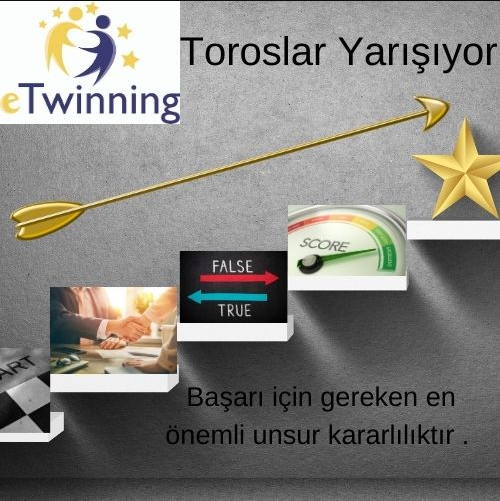 Öğrencilerimizin hazırladıkları posterler Google form kullanılarak oylamaya açıldı ve projemizin posteri belirlendi. Posterleri hazırlayan tüm öğrencilerime teşekkürler. 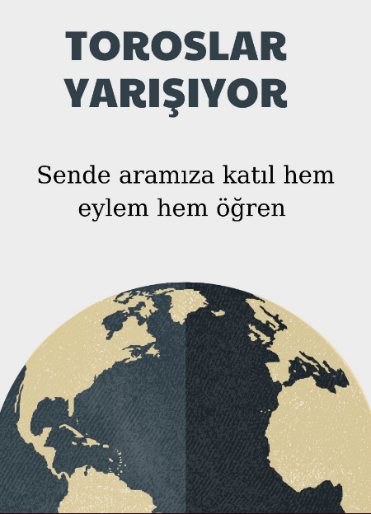 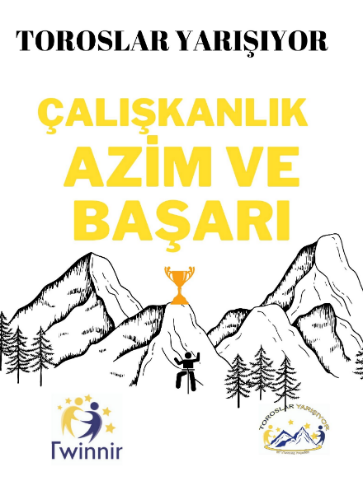 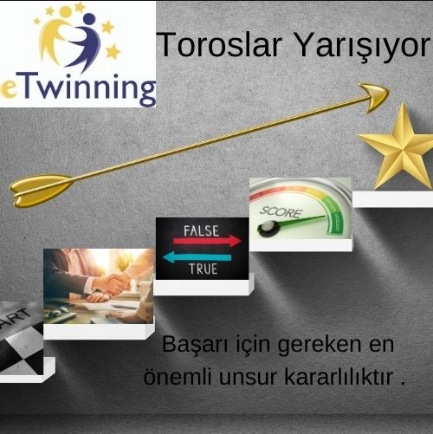 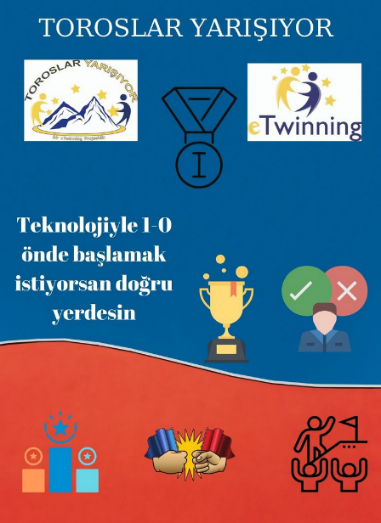 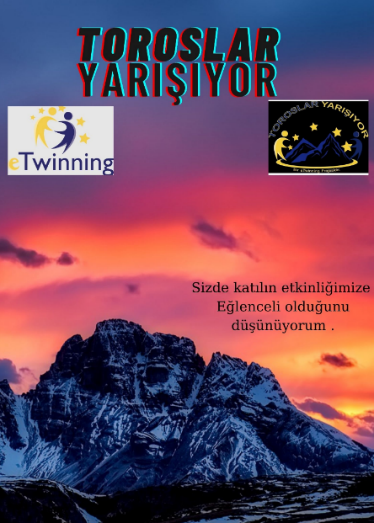 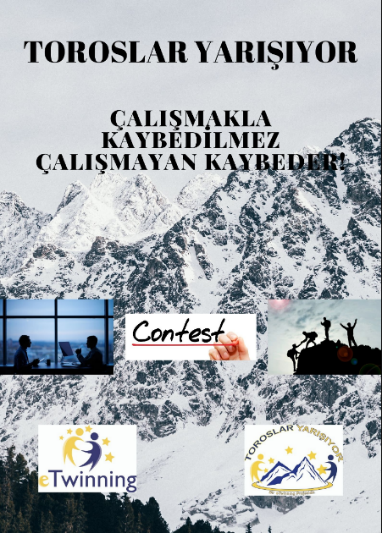 